Приложение № 1к договору подряда № __________ от «____»__________2024 г.Техническое заданиеНа выполнение работ согласно РД « Автоматическая система пожарной сигнализации и системы оповещения и управления эвакуацией людей при пожаре»  на объекте СК «ЭЛМА-Курьяново» по адресу:г. Москва, ул. Курьяновская набережная, дом 6, стр.2 (кадастровый номер 77:04:0003014:1039      г. МоскваРаботы выполняются на основании Рабочей Документации «Автоматическая система пожарной сигнализации и система оповещения и управления эвакуацией людей при пожаре»  разработанной ООО «ПСК Ресурс»  011223\КТ\-ИОС5.СПС  2023.  Рабочая документация выполнена в соответствии с требованиями:Постановление Правительства Российской Федерации № 87 от 16 февраля . «Положение о составе разделов проектной документации и требованиях к их содержанию»;СП 484.1311500.2020 Системы противопожарной защиты. Системы пожарной сигнализации и автоматизация систем противопожарной защиты. Нормы и правила проектирования;СП 3.13130.2009. Система оповещения и управления эвакуацией при пожаре. Требования пожарной безопасности;СП 6.13130.2021. Системы противопожарной защиты. Электроустановки низковольтные. Требования пожарной безопасности.;РД 78.145-93. Руководящий документ. Системы и комплексы охранной, пожарной и охранно-пожарной сигнализации. Правила производства и приемки работ;ГОСТ Р 53300-2009 Противодымная защита зданий. Методы приемо-сдаточных  и периодических испытаний.;ГОСТ Р 59636-2021 Установки пожаротушения автоматические Руководство по проектированию, монтажу, техническому обслуживанию и ремонту. Методы испытаний на работоспособность.;ГОСТ Р 59639-2021 Системы оповещения и управления эвакуацией людей при пожаре. Руководство по проектированию, монтажу, техническому обслуживанию и ремонту. Методы испытаний на работоспособность.;ПУЭ. Правила устройства электроустановок.1.3. Применяемые приборы, устройства и материалы имеют сертификаты соответствия и сертификаты пожарной безопасности на момент разработки настоящего рабочего проекта.           МЕСТО ПРОВЕДЕНИЯ РАБОТ ( строение №2)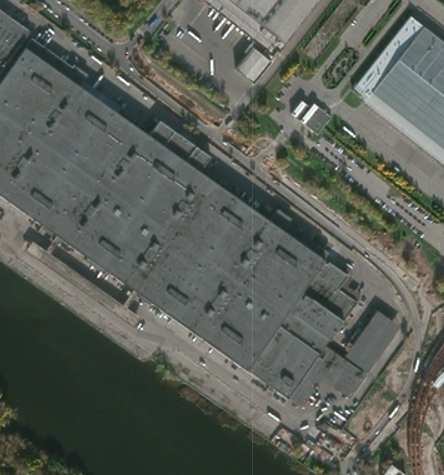  Характеристика защищаемых помещений.Защите автоматической охранно-пожарной сигнализации подлежат помещения АО "Курьяновская"  в здании по адресу: г. Москва, Курьяновская набережная, дом 6, строение 2.Защищаемые помещения представляют собой отдельно стоящее здание. Материал стен - кирпич, бетон, перегородок -  кирпич, бетон, гипсокартон, перекрытия – бетон. Высота помещений – до 7,36м.  Основную пожарную нагрузку составляют: электрооборудование, офисное и складское оборудование, мебель, одежда.       --  Защите автоматической пожарной сигнализацией подлежат все помещения. Оснащению системой оповещения и управления эвакуацией людей при пожаре подлежат все помещения.-- Для приема сигналов о пожаре настоящим проектом предусмотрено применение   оборудования НПО «Болид». --  . Решения по устройству установки, принятые в проекте, исходят из требований нормативных документов и технических возможностей примененной аппаратуры. Выбор указанной базы для построения установки пожарной сигнализации обусловлен следующим:- оборудование НПО «Болид» имеет самый высокий показатель «эффективность/стоимость» из всех представленных на рынке в настоящий момент комплексов;- оборудование НПО «Болид» имеет улучшенные по сравнению с другими тактико-технические характеристики, такие как: защита доступа к функциям установки с помощью пароля, фиксация всех действий оператора и пользователей,  микропроцессорный анализ сигнала в шлейфах и др.;- оборудование НПО «Болид»  имеет модульную структуру, позволяющую оптимально оборудовать любой объект, в том числе и с учетом перспективного развития предприятия: устройство охранной сигнализации, видеонаблюдения и видеоконтроля, контроля доступа, управления инженерными системами и т.п.;- разработчиком и производителем основных компонентов установки (приемно-контрольных приборов, пульта контроля и управления, блока индикации, резервированных источников питания) является одно предприятие – НВП «Болид». Приборы приемно-контрольные охранно-пожарные---  . В здании уже смонтирована системы АПС и СОУЭ в некоторых помещениях. Смонтированная сигнализация АПС и СОУЭ интегрируется в проектируемую систему АПС и СОУЭ.Для приема сигналов о пожаре, выдачи управляющих сигналов  на технологическое оборудование и систему оповещения и управления оповещением людей при пожаре настоящей документацией предусмотрено применение установки в составе приемно-контрольных охранно-пожарных приборов:ППКУП Сириус – прибор приемно-контрольный и управления пожарный;С2000-КДЛ -С – контроллер адресный двухпроводной, имеющий возможность подключать адресно-аналоговые датчики;С2000-КДЛ -2И исп.01 – контроллер адресный двухпроводной, имеющий возможность подключать адресно-аналоговые датчики;С2000-СП2 – адресный сигнально-пусковой блок для подачи сигнала о пожаре на систему вентиляции, технологические системы здания и лифты;Приборы пожарной сигнализации установить согласно чертежам.Допускается замена оборудования на аналогичное по равным функциональным возможностям.Производятся работы по демонтажу оборудования существующей пожарной сигнализации.Перечень и количество оборудования для демонтажа указаны в спецификации демонтажа 011223/КТ/-ИОС5-СПС.ТЧ3.1.Пожарные извещатели применяемые в АПС.Выбор типов пожарных извещателей выполнен в зависимости от назначения защищаемых помещений, вида пожарной нагрузки, особенностей развития очага горения и в соответствии с рекомендациями приложения  СП 484.1311500.2020.Точечные дымовые извещатели пожарные следует размещать в соответствии с таблицей 2 СП 484.1311500.2020 (также смотри листы "План расстановки оборудования АПС и СОУЭ на первом этаже" и . "План расстановки оборудования АПС и СОУЭ на втором этаже" в графической части проекта).Настоящим проектом предусматривается применение следующих типов пожарных извещателей: "ДИП 34А-03"  извещатель пожарный адресно-аналоговый оптикоэлектронный для контроля помещений;"ДИП 34А-04"  извещатель пожарный адресно-аналоговый оптико-электронный со встроенным изолятором;"С2000-ИПДЛ исп. 60, исп.100 и исп.120"  извещатель пожарный адресно-аналоговый оптико-электронный линейный для контроля помещений; С2000-ИПДЛ крепятся на кронштейн универсальный для монтажа линейного извещателя на стену или потолок. "ИПР 513-3АМ исп.01"  извещатель пожарный адресно-аналоговый ручной для подачи сигнала о пожаре персоналом или посетителями на выходах из помещений, в коридорах, вдоль эвакуационных путей, со встроенным изолятором.Извещатели адресно-аналоговые, а также сигнально-пусковые адресные блоки, подключаются в двухпроводную линию связи к приемно-контрольным приборам С2000-КДЛ.В рамках настоящего рабочего проекта допускается замена, при условии согласования с организацией-разработчиком, указанных пожарных извещателей на аналогичные при наличии соответствующих сертификатов соответствия и сертификатов пожарной безопасности.Система оповещения и управления эвакуацией при пожаре и  управление технологическим оборудованием.Исходя из характеристики помещений, оборудуемых системой оповещения людей о пожаре, вида пожарной нагрузки, существующих смонтированных систем противопожарной автоматики, особенностей функционирования объекта, выбирается система третьего (с речевым оповещением) типа оповещения. Речевые громкоговорители подобраны из условия обеспечения необходимой слышимости (уровни шума в помещениях и требуемый уровень звука см. таблицу 1).Сигнал на включение системы оповещения выдается с приборов пожарной сигнализации. В качестве оборудования системы оповещения предлагается использовать световые оповещатели (световое табло "Выход", "Запасной выход" и "Направление движения "Стрелка") типа КОП-24, , а также настенные речевые громкоговорители ОПР-С103.1, ОПР-С106.1 и ОПР-С120.1 мощностью 3, 6 и 10 Вт соотвественно.Настенные речевые громкоговорители подключаются в блоки речевого оповещения "Рупор-300 вер 2.0" (БРО "Рупор-300"). В конце каждой линии оповещения устанавливается модуль контроля линии "Рупор-300-МК".Сигнал на включение системы оповещения выдается с приборов пожарной сигнализации в следующих случаях:- срабатывания ручного пожарного извещателя- срабатывания автоматического дымового пожарного извещателя- удаленный пуск оповещения с прибора ППКУП Сириус.Организация зон контроля пожарной сигнализации и управление технологическим оборудованием зданияТак как защищаемая площадь составляет 150000м2,  то предусматривается деление всей площади здания на несколько частей не более 12000м2 и не более 512 извещателей на один прибор ППКУП Сириус.  На посту охраны предусматривается один ППКУП Сириус в как ведущий и несколько ППКУП Сириус в защищаемом здании как ведомые. Все ППКУП Сириус объединены в одну сеть топологией кольцо по интерфейсу RS-485. Каждый ППКУП Сириус на своей защищаемой площади объединяет приборы АПС и СОУЭ по интерфейсу RS-485 также по кольцу. Все помещения поделены на зоны контроля пожарной сигнализации (ЗКПС) исходя  из следующих условий:Не более 32 пожарных извещателей на одну зону ЗКПС.Не более 2000м2 на одну зону ЗКПС.Не более 5 помещений на одну зону ЗКПС.ЗКПС помещений и коридора, а также ЗКПС между собой отделены с помощью изоляторов линии ДПЛС в ручных пожарных извещателях и БРИЗ. Монтаж электропроводок автоматической установки пожарной сигнализации.Шлейфы автоматической пожарной сигнализации выполняются проводами и кабелями с медными жилами с сечением, соответствующим техническим условиям на извещатели. Шлейфы пожарной сигнализации в защищаемых помещениях и по трассам прокладываются отдельно от всех силовых, осветительных кабелей и проводов. При параллельной открытой прокладке расстояние между проводами и кабелями шлейфов пожарной сигнализации и соединительных линий с силовыми и осветительными проводами должны быть не менее . При необходимости прокладки этих проводов и кабелей на расстоянии менее  от силовых и осветительных проводов они должны иметь защиту от наводок. Допускается уменьшить расстояние до  от проводов и кабелей шлейфов АПС и соединительных линий без защиты от наводок до одиночных осветительных проводов и контрольных кабелей.Способы и материалы прокладки по помещениям предусматриваются следующих типов:Шлейфы интерфейсной линии прокладываются кабельной линией  КПСнг(А)-FRHF 2х2х0,75;Шлейфы пожарной сигнализации прокладываются кабельной линией  КПСнг(А)- FRHF 1х2х0,75;Шлейфы системы оповещения прокладываются кабельной линией  КПСнг(А)- FRHF 1х2х0,75 и КПСнг(А)- FRHF 1х2х1,0.Шлейф питания приборов АПС и СОУЭ прокладываются кабельной линией  ППГнг- FRHF 3х1,5.Все шлейфы за исключение питания приборов 220В допускается прокладывать в лотках слаботочной связи. Допускается замена кабелей и проводов на аналогичные по своим характеристикам. При пересечении проводов и кабелей с трубопроводами расстояние между ними в свету должны быть не менее . При параллельной прокладке расстояние от проводов до трубопроводов должно быть не менее . Проходки кабельных линий пожарной сигнализации и системы оповещения через стены и перекрытия делать в гильзах с заполнением противопожарным герметиком Огнеза-ГТ. Герметик "Огнеза-ГТ" обеспечивает предел сопротивляемости высоким температурам до двух часов.  Размещение оборудования.Размещение и монтаж автоматических дымовых и ручных пожарных извещателей должны производиться в соответствии с проектом, требованиями СП 484.1311500.2020, технологическими картами и инструкциями.В помещении, где устанавливаются приемно-контрольные приборы находится дежурный персонал, ведущий круглосуточное дежурство. Температура воздуха в помещении пожарного поста от 18 до 25°С, относительная влажность воздуха - не более 80 %. Приборы следует устанавливать на стене, перегородке и конструкциях  изготовленных из негорючих материалов. Установка приборов допускается на конструкциях, выполненных из горючих материалов, при условии защиты этих конструкций стальным листом толщиной не менее  или другим негорючим материалом толщиной не менее . При этом листовой материал должен выступать за контур устанавливаемого оборудования не менее чем на . Расстояние от верхнего края приемно-контрольных приборов до перекрытия помещения, выполненного из горючих материалов, должно быть не менее . Приборы крепятся к стене на высоте, удобной для обслуживания, на высоте 0,8- от уровня пола. Приборы системы оповещения устанавливаются на специальной стойке в помещении поста охраны. Размещение приборов должно исключать их случайное падение или перемещение по установочной поверхности, при котором возможно повреждение подключаемых проводов и кабелей. При размещении приборов необходимо обеспечить естественное освещение приборных панелей, а также искусственное освещение не менее 150 лк. Кроме рабочего освещения должно быть предусмотрено аварийное освещение. Помещение пожарного поста должно быть оборудовано телефонной связью с пожарной охраной.Запрещается устанавливать приборы ближе  от элементов системы отопления. Необходимо принимать меры по защите приборов от прямых солнечных лучей.   ЭлектропитаниеСогласно ПУЭ установки пожарной сигнализации в части обеспечения надежности электроснабжения отнесены к электроприемникам 1-й категории. Поэтому электропитание установок должно осуществляться от двух независимых источников переменного тока напряжением 220 В, частотой 50 Гц., не менее 1 кВт каждый, или от одного источника переменного тока с автоматическим переключением в аварийном режиме на резервное питание от аккумуляторных батарей. Рабочие вводы электропитания выполнить силовым проводом с медной жилой ППГнг- FRHF 3х1,5мм.При невозможности по местным условиям осуществить питание электроприемников от двух независимых источников допускается по согласованию с заказчиком проектно-сметной документации осуществить питание их от одного источника: от разных трансформаторов двух трансформаторной или от двух близлежащих подстанций, подключенных к разным питающим линиям, с устройством АВР. При использовании в качестве резервного источника питания аккумуляторной батареи, должна быть обеспечена работа установки в течение не менее 24 ч. в дежурном режиме и в течение не менее 1-х ч. в режиме пожара.  ЗаземлениеДля обеспечения безопасности людей все электрооборудование установок пожарной сигнализации должно быть надежно заземлено в соответствии с требованиями ПУЭ. Монтаж заземляющих устройств выполнить в соответствии с требованиями "Инструкции по выполнению сети заземления в электроустановках" - СН 102-76 и с технической документацией на эти установки. Сопротивление заземляющего устройства, используемого для заземления электрооборудования, должно быть не более 4 Ом.В качестве естественных заземлителей могут быть использованы проложенные в земле водопроводные трубопроводы, металлические конструкции здания, находящиеся в соприкосновении с землей, свинцовые оболочки кабелей, проложенных в земле. В цепи заземляющих и нулевых защитных проводников не должно быть разъединяющих приспособлений и предохранителей. Заземляющие проводники прокладываются непосредственно по стенам. Прокладка заземляющих проводников в местах прохода через стену и перекрытие должна выполняться, как правило, с их непосредственной заделкой. В этих местах проводники не должны иметь соединений и ответвлений.Присоединение заземляющих и нулевых защитных проводников к частям электрооборудования должно быть выполнено сваркой или болтовым соединением. Мероприятия по охране труда и технике безопасности необходимые при эксплуатации:.К обслуживанию автоматической установки обнаружения пожара допускаются лица, прошедшие инструктаж по технике безопасности. Прохождение инструктажа отмечается в журнале. Монтеры связи, обслуживающие автоматическую установку обнаружения пожара должны быть обеспечены защитными средствами, прошедшими соответствующие лабораторные испытания.Монтажные и ремонтные работы в электрических сетях и устройствах (или вблизи них), а также работы по присоединению и отсоединению проводов должны производиться только при снятом напряжении. Все электромонтажные работы, обслуживание электроустановок, периодичность и методы испытаний защитных средств должны выполняться с соблюдением "Правил технической эксплуатации электроустановок потребителей" и "Правил техники безопасности при эксплуатации электроустановок потребителей Госэнергонадзора СССР".Монтажно-наладочные работы должны выполняться в соответствии с РД 78.145-93 МВД России "Правила производства и приемки работ. Системы и комплексы охранной, пожарной и охранно-пожарной сигнализации". Техническое обслуживание и содержание автоматической установки пожарной сигнализации.Основным назначением технического обслуживания является выполнение мероприятий, направленных на поддержание автоматической пожарной сигнализации в состоянии готовности к применению: предупреждению неисправностей и преждевременного выхода из строя составляющих приборов и элементов.Структура технического обслуживания и ремонта включает в себя следующие виды работ:техническое обслуживание;плановый текущий ремонт;плановый капитальный ремонт;неплановый ремонт.К техническому обслуживанию относится наблюдение за плановой работой установки, устранение обнаруженных дефектов, регулировка, настройка, опробование и проверка.В объем текущего ремонта входит частичная разборка, замена или ремонт проводов и кабельных сооружений. Производятся замеры и испытания оборудования и устранение обнаруженных дефектов.В объем капитального ремонта, кроме работ, предусмотренных текущим ремонтом, входит замена изношенных элементов установки и улучшение эксплуатационных возможностей оборудования.Неплановый ремонт выполняется в объеме текущего или капитального ремонта и производится после пожара, аварии, вызванной неудовлетворительной эксплуатацией оборудования, или для предотвращения ее.Типовой регламент технического обслуживания автоматической пожарной сигнализации представлен в таблице 1.Проектом предусмотрены все необходимые чертежи, спецификации материалов .Выполнение работ по монтажу АПС на площадке: Работы выполняются в строгом соответствии с проектом ( РД) Любые изменения в обязательном порядке согласовываются с представителями Заказчика на площадке.Работы выполняются на высоте. Использовать исключительно нормативные и сертифицированные средства подмащивания. Вести и при первом требовании Заказчика предоставить все необходимые журналы ( ОТ и ТБ в том числе) До начала работ предоставить график производства работ с разбивкой по зонам ( секторам) по организационным вопросам:Морозова Екатерина НиколаевнаТел.: 8-499-286-22-22, (доб.144), 8-929-953-53-97по техническим вопросам:
Ответственный представитель от Заказчика по посещению объекте:Малахов Игорь Владимирович, Тел.: +7 925 002 19 15Нестерович Вадим Владимирович, Тел: 8-926-656-96-80По техническим вопросам: Захарцев Алексей Владимирович +7-(925)-932-58-23, a.zaharcev@elmagroup.ru«СОГЛАСОВАНО»                                                                                         «УТВЕРЖДЕНО»   Управляющая организация АО «ЭЛМА»Управляющая организация АО «ЭЛМА»Директор СК «ЭЛМА-Курьяново»                                                 __________________   А.А. ТинакинаДиректор по строительству ________________________     В.И. МайловТехнический директор УК АО «ЭЛМА»__________________   С.А. ПлатоновЗам. директора по строительству УК АО «ЭЛМА»__________________ А.А. Буданов«___» __________ 2024 г.Заказчик ООО «ЭЛМА-Курьяново» Директор по эксплуатации ___________________   В.В. НестеровичМ.П.Подрядчик ___________________________________________ М.П.№ п/пГруппа помещений№ зоны оповещенияУровень шума, дБАУровень сигнала, дБА1.Помещения Офисные помещения, складские помещения,служебные помещения.5570